Общественное наблюдение.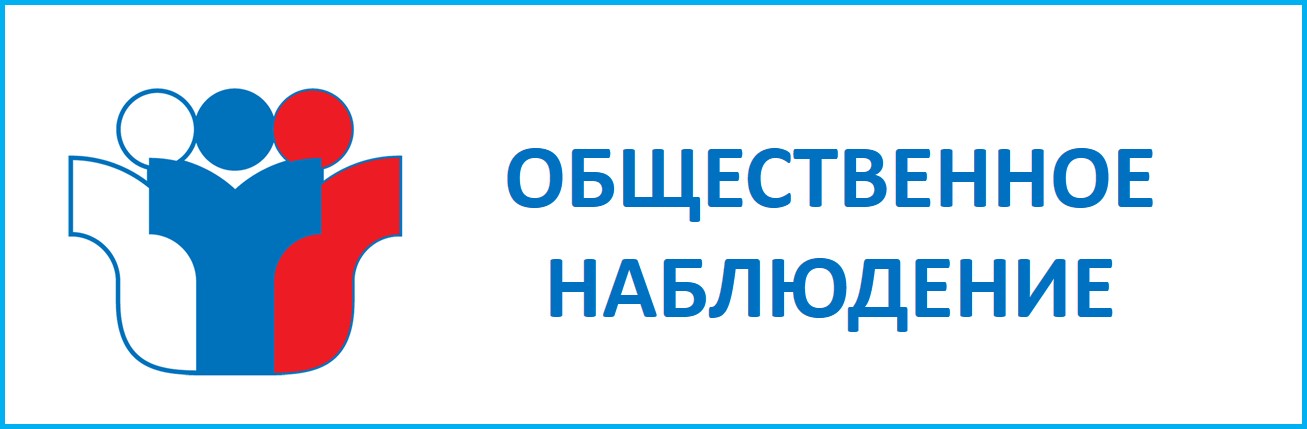 В целях обеспечения соблюдения порядка проведения экзаменов совершеннолетние граждане Российской Федерации могут быть аккредитованы в качестве общественных наблюдателей при проведении ГИА.В соответствии с пунктами 60, 83 и 98 Порядка ГИА  аккредитованные общественные наблюдатели могут присутствовать на всех этапах проведения экзаменов, в том числе при обработке ЭМ в РЦОИ, при проверке экзаменационных работ в местах работы ПК, при рассмотрении апелляций о нарушении Порядка ГИА и о несогласии с выставленными баллами в местах работы КК.Порядком аккредитации граждан определено, что граждане, аккредитованные в качестве общественных наблюдателей, при проведении ГИА имеют право осуществлять общественное наблюдение с присутствием в местах проведения ГИА и (или) дистанционно с использованием информационно-коммуникационных технологий в местах осуществления общественного наблюдения: ППЭ, РЦОИ, местах работы ПК и КК.